      上海源聚生物科技有限公司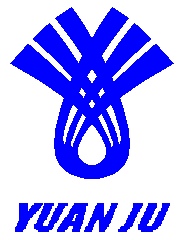                   公司地址：上海市徐汇区漕溪四村64号  邮政编码：200235                      电  话：021-64750301，64750302,   64750277                      传真：021-64750301，64750302 网址：http:// www.yjbiotech.cn                  L-精氨酸盐酸盐质量报告成品名称: L-精氨酸盐酸盐                                批号：181108CAS:1119-34-2项        目标        准结     果性 状白色结晶粉末白色结晶粉末比旋度+21.5-+23.5゜+22.0゜氯化物16.5 – 17.1 %16.9 %重金属≤10ppm<10ppm灼烧残渣≤0.10%0.06%干燥失重≤0.20%0.01%其他氨基酸显一个斑点合格含量98.0%-101.0%99.8 %